Perfluoroalkyl Substances Exposure and Hearing Impairment in US Adults: A Cross-sectional Study of NHANES 2003-2016Ning Ding, Sung Kyun ParkTABLE OF CONTENTSTable S1 Data availability in NHANES 2003-2016 cycles by age groups with complete PFAS measurements and audiometry. Table S2 Survey-weighted characteristics of the U.S. population age ≥70 years overall and by status of hearing impairment (HI).Table S3 Adjusted odds ratios (ORs) and 95% confidence intervals (95% CIs) comparing hearing impairment in the worse ear with no hearing impairment per doubling increase in PFAS serum concentrations in adults ≥70 years from NHANES 2005-2006 and 2009-2010 (N=449).Table S4 Adjusted odds ratios (ORs) and 95% confidence intervals (95% CIs) comparing hearing impairment in the worse ear with no hearing impairment by PFAS serum concentrations in adults 20-69 years from NHANES 2011-2012 and 2015-2016 (N=2208).Table S5 Adjusted odds ratios (ORs) and 95% confidence intervals (95% CIs) of hearing impairment in the worse ear by PFAS serum concentrations in adults 20 and 69 years with additional adjustments for diabetes and hypertension status.Table S6 Adjusted odds ratios (ORs) and 95% Confidence Intervals (95% CIs) comparing hearing impairment in the worse ear with no hearing impairment by PFAS serum concentrations in adults 20-69 years from NHANES 2003-2004, NHANES 2011-2012 and 2015-2016 (N=1480), with additional adjustment for blood lead and blood cadmium.Figure S1 Study design. The final analytic sample of adults 20 years and older. Table S1 Data availability in NHANES 2003-2016 cycles by age groups with complete PFAS measurements and audiometry. Table S2 Survey-weighted characteristics of the U.S. population age ≥70 years overall and by status of hearing impairment (HI).a,ba Data from the National Health and Nutrition Examination Survey, 2005-2006 and 2009-2010.b Complex survey design were considered in the analyses. c Geometric mean and SE were calculated due to skewed distributions of serum PFAS concentrations.Abbreviations: BMI, body mass index; GM, geometric mean; GSE, geometric standard error; IQR, interquartile range; PFDA, perfluorodecanoic acid; PFHxS, perfluorohexane sulfonic acid; PFNA, perfluorononanoic acid; PFOA, perfluorooctanoic acid; PFOS, perfluorooctane sulfonic acid; SE, standard error.Table S3 Adjusted odds ratios (ORs) and 95% confidence intervals (95% CIs) comparing hearing impairment in the worse ear with no hearing impairment per doubling increase in PFAS serum concentrations in adults ≥70 years from NHANES 2005-2006 and 2009-2010 (N=449).aa All the models were adjusted for age, age square, sex, race/ethnicity, education level, poverty-income ratio, smoking status, body mass index, and noise exposures (occupational, recreational, and firearm noise), and NHANES cycles.Table S4 Adjusted odds ratios (ORs) and 95% confidence intervals (95% CIs) comparing hearing impairment in the worse ear with no hearing impairment by PFAS serum concentrations in adults 20-69 years from NHANES 2011-2012 and 2015-2016 (N=2208).aa All the models were adjusted for age, age square, sex, race/ethnicity, education level, poverty-income ratio, smoking status, body mass index, and noise exposures (occupational, recreational, and firearm noise), and NHANES cycles.Table S5 Adjusted odds ratios (ORs) and 95% confidence intervals (95% CIs) of hearing impairment in the worse ear by PFAS serum concentrations in adults 20 and 69 years with additional adjustments for diabetes and hypertension status.aa All the models were adjusted for age, age square, sex, race/ethnicity, education level, poverty-income ratio, smoking status, body mass index, noise exposures (occupational, recreational, and firearm noise), NHANES cycles, and additional adjustments for diabetes and hypertension status.Table S6 Adjusted odds ratios (ORs) and 95% Confidence Intervals (95% CIs) comparing hearing impairment in the worse ear with no hearing impairment by PFAS serum concentrations in adults 20-69 years from NHANES 2003-2004, NHANES 2011-2012 and 2015-2016 (N=1480), with additional adjustment for blood lead and blood cadmium.a,ba All the models were adjusted for age, age square, sex, race/ethnicity, education level, poverty-income ratio, smoking status, body mass index, and noise exposures (occupational, recreational, and firearm noise).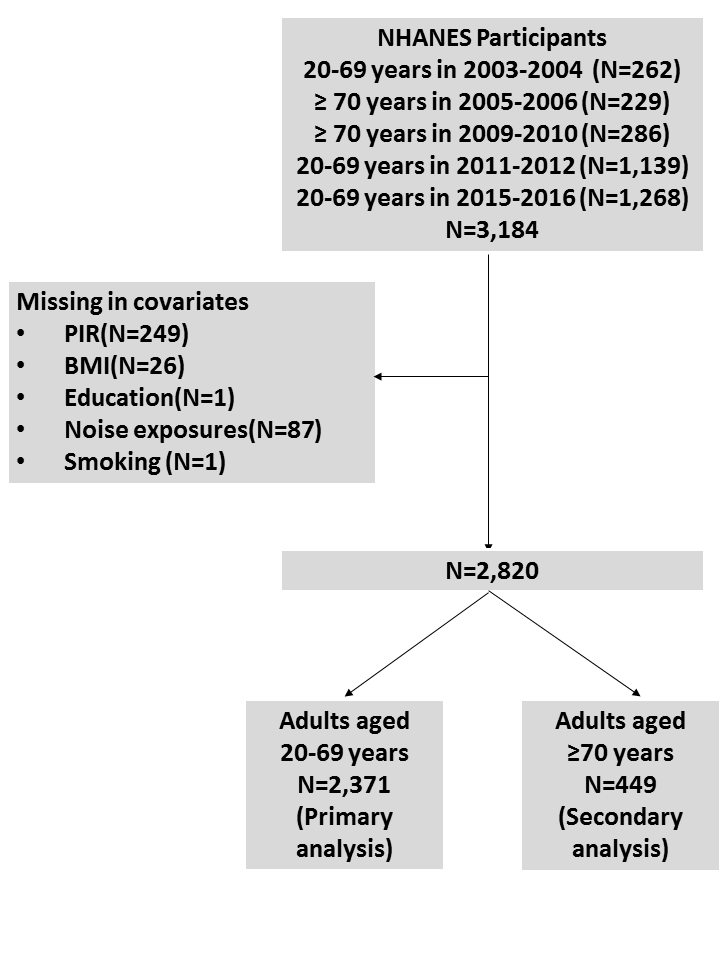 Figure S1 Study design. The final analytic sample of adults 20 years and older. Abbreviations: BMI, body mass index; PIR, poverty-income ratio.Age range, years20-69≥70NHANES cycle2003-2004√N=2622005-2006√N=2292009-2010√N=2862011-2012√N=11392015-2016√N=1268Total(N=449)No HI(N=26)Any HIAny HICharacteristicHFHI(n=419)LFHI(n=275)Age (years), mean (SE)76.8 (0.2)74.2 (1.1)77.0 (0.2)77.6 (0.3)BMI (kg/m2), mean (SE)27.7 (0.4)28.5 (1.7)27.6 (0.4)26.9 (0.4)Sex, % (SE)    Male41.1 (2.1)31.5 (10.3)42.1 (2.2)41.7 (2.9)    Female58.9 (2.1)68.5 (10.3)57.9 (2.2)58.3 (2.9)Race/ethnicity, % (SE)    Non-Hispanic White86.8 (2.1)62.7 (9.4)88.0 (2.0)87.9 (2.1)    Non-Hispanic Black6.8 (1.4)26.1 (8.6)5.8 (1.3)5.9 (1.4)    Other Race/ethnicity6.4 (1.5)11.2 (5.0)6.2 (1.5)6.2 (1.8)Education, % (SE)    <High School31.4 (3.1)27.1 (10.9)32.0 (3.3)33.1 (3.7)    High School or Equivalent26.8 (2.3)14.0 (5.8)27.7 (2.4)26.9 (2.7)    Some College23.8 (2.2)44.4 (16.6)22.4 (2.3)23.0 (2.7)    College Graduate or Above18.0 (2.5)14.5 (8.5)17.9 (2.5)17.0 (2.7)Poverty-to-income ratio, % (SE)    <1.08.6 (1.1)6.8 (4.2)8.2 (1.1)9.9 (1.6)    1.091.4 (1.1)93.2 (4.2)91.8 (1.1)90.1 (1.6)Cigarette Smoking, % (SE)    Never Smoker7.8 (1.6)4.2 (3.3)8.0 (1.7)8.7 (1.6)    Former Smoker43.2 (2.3)45.2 (13.0)43.2 (2.6)42.0 (3.4)    Current Smoker49.0 (2.0)50.6 (13.4)48.8 (2.2)49.3 (3.2)Occupational noise exposure, % (SE)    Yes33.2 (2.4)19.3 (9.1)34.3 (2.5)39.2 (3.8)    No66.8 (2.4)80.7 (9.1)65.7 (2.5)60.8 (3.8)Firearm noise exposure, % (SE)    Yes36.0 (2.4)28.9 (10.6)36.8 (2.4)38.8 (2.7)    No64.0 (2.4)71.1 (10.6)63.2 (2.4)61.2 (2.7)Recreational noise exposure, % (SE)    Yes1.6 (0.6)001.7 (0.7)    No98.4 (0.6)10010098.3 (0.7)Type-2 diabetes, % (SE)    Yes17.7 (1.5)26.5 (10.5)17.4 (1.7)16.9 (2.4)    No82.3 (1.5)73.5 (10.5)82.6 (1.7)83.1 (2.4)Hypertension, % (SE)    Yes59.3 (3.9)82.0 (7.9)58.5 (4.0)55.5 (4.3)    No40.7 (3.9)18.0 (7.9)41.5 (4.0)44.5 (4.3)NHANES cycles, % (SE)    2005-200649.8 (4.1)27.5 (7.5)51.0 (4.2)49.7 (4.5)    2009-201050.2 (4.1)72.5 (7.5)49.0 (4.2)50.3 (4.5)PFAS concentrations (ng/mL), Median (IQR)c    PFHxS2.0 (1.2-3.3)1.7 (1.1-2.0)2.0 (1.2-3.3)2.0 (1.2-3.5)    PFOS18.0 (10.7-30.5)15.8(10.5-27.9)18.0(10.7-30.9)20.0 (10.8-31.3)    PFOA4.0 (2.6-5.7)3.8 (2.3-5.9)4.0 (2.6-5.7)4.0 (2.7-5.7)    PFNA1.2 (0.7-1.9)1.5 (1.0-1.8)1.2 (0.7-1.9)1.2 (0.7-1.9)    PFDA0.3 (0.1-0.5)0.4 (0.2-0.5)0.3 (0.1-0.5)0.3 (0.1-0.5)LFHI(N=275)HFHI(N=419)VariableOR (95% CI)OR (95% CI)PFOS1.05 (0.76-1.44)0.93 (0.68-1.26)PFOA1.19 (0.67-2.10)0.90 (0.55-1.45)PFHxS1.28 (0.98-1.66)1.13 (0.81-1.58)PFDeA1.01 (0.67-1.51)0.94 (0.67-1.31)PFNA1.11 (0.76-1.63)0.94 (0.71-1.25)LFHI(N=194)HFHI(N=671)VariableOR (95% CI)OR (95% CI)PFOS  Per doubling0.89 (0.74-1.06)0.97 (0.85-1.10)  ≥90th vs. <90th percentile (15.3 ng/mL)0.99 (0.37-2.64)1.37 (0.75-2.50)PFOA  Per doubling1.00 (0.73-1.36)0.97 (0.82-1.16)  ≥90th vs. <90th percentile (3.7 ng/mL)1.28 (0.51-3.20)1.15 (0.72-1.81)PFHxS  Per doubling0.88 (0.71-1.09)0.92 (0.80-1.05)  ≥90th vs. <90th percentile (3.4 ng/mL)1.27 (0.58-2.77)0.96 (0.57-1.63)PFDA  Per doubling0.92 (0.76-1.13)1.04 (0.89-1.22)  ≥90th vs. <90th percentile (0.5 ng/mL)1.57 (0.63-3.92)1.83 (0.98-3.41)PFNA  Per doubling0.92 (0.70-1.21)1.07 (0.93-1.22)  ≥90th vs. <90th percentile (1.8 ng/mL)2.04 (0.97-4.31)1.85 (1.15-2.99)LFHI(N=204)HFHI(N=708)VariableOR (95% CI)OR (95% CI)PFOS  Per doubling0.88 (0.74-1.04)0.98 (0.86-1.11)  ≥90th vs. <90th percentile (19.0 ng/mL)0.74 (0.30-1.80)1.34 (0.76-2.35)PFOA  Per doubling1.01 (0.75-1.35)0.98 (0.83-1.15)  ≥90th vs. <90th percentile (4.2 ng/mL)1.48 (0.50-4.34)1.06 (0.62-1.82)PFHxS  Per doubling0.87 (0.72-1.06)0.93(0.82-1.06)  ≥90th vs. <90th percentile (3.5 ng/mL)1.32 (0.64-2.72)1.06 (0.61-1.84)PFDA  Per doubling0.93 (0.77-1.12)1.05 (0.91-1.22)  ≥90th vs. <90th percentile (0.5 ng/mL)1.47 (0.62-3.51)1.78 (1.03-3.09)PFNA  Per doubling0.91 (0.70-1.17)1.06 (0.93-1.21)  ≥90th vs. <90th percentile (1.8 ng/mL)1.29 (0.68-2.45)1.70 (1.12-2.57)LFHI (N=204)HFHI(N=709)VariableOR (95% CI)OR (95% CI)PFOS  Per doubling0.90 (0.65-1.25)  ≥90th vs. <90th percentile (19.0 ng/mL)0.50 (0.14-1.72)1.27 (0.59-2.76)PFOA  Per doubling1.15 (0.77-1.73)0.99 (0.75-1.31)  ≥90th vs. <90th percentile (4.2 ng/mL)1.16 (0.33-4.10)0.90 (0.44-1.88)PFHxS  Per doubling0.93 (0.70-1.23)0.90 (0.75-1.08)  ≥90th vs. <90th percentile (3.5 ng/mL)2.58 (1.12-5.97)1.32 (0.72-2.42)PFDA  Per doubling1.09 (0.78-1.53)1.15 (0.93-1.41)  ≥90th vs. <90th percentile (0.5 ng/mL)2.33 (0.73-7.41)2.59 (1.19-5.65)PFNA  Per doubling1.22 (0.79-1.89)1.22 (0.95-1.57)  ≥90th vs. <90th percentile (1.8 ng/mL)1.38 (0.60-3.21)2.12 (1.24-3.63)